Rural Women’s Studies Association 2015 Triennial ConferenceThe Local is Global:Gender and Rural Connections Across Time and Place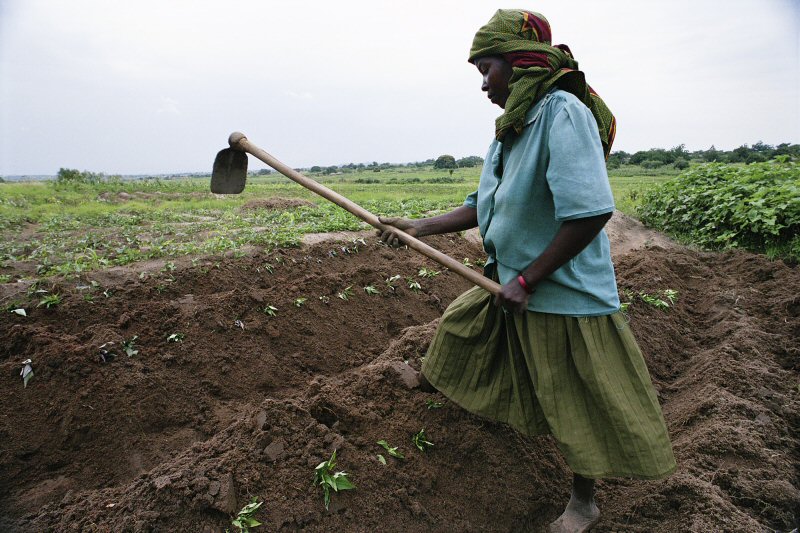 February 12-14, 2015Lyndon B. Johnson Student CenterTexas State UniversitySan Marcos, Texas“The Local is Global”:Gender and Rural Connections across Time and Place12-15 February, 2015Rural Women's Studies Association Triennial Conference
Hosted by Texas State University, San Marcos, TexasPROGRAMAll sessions will be held in the Lyndon B. Johnson Student CenterThursday 12 FebruaryThursday  8:15 AM – 1:00 PM  Tour of Boggy Creek Farm and Lunch 8:00 AM 	Tour participants gather at the Candlewood Suites Hotel  8:15 AM 	Depart Candlewood Suites Hotel for Boggy Creek Farm  12:00 PM	Lunch at Root Cellar Bakery and Café on the square in San Marcos  1:00 PM 	Drop off at Lyndon B. Johnson Student Center, Texas State University CampusThursday 12:00 – 5:00 PM  Registration Desk Open (outside Room 3-13.1)Thursday  2:00 – 3:30 PM  90 Minute Sessions Economic Strategies Affecting Women in Rural Marriages (Room 3-3.1)Chair: Rachel Kleinschmidt, Independent Scholar, Minnesota, US.Reading Between The Lines: Oral History, Gender Roles, and Two Depression-Era Brides, Sandra Davidson, University of Houston, Houston, Texas, US.Women and Serial Monogamy in post-World War II Lindi, Tanganyika, Husseina Dinani, University of Georgia, Athens, Georgia, US.Feminist Borders and Boundaries of Southern Alberta: Graduate Student Activists’ Experiences (Room 3-9.1)Chair: Ann L. Moore, University of Massachusetts Amherst, Amherst, Massachusetts, US.The Womanspace Resource Centre: The Unrecognized Boundaries of Women’s Spaces in Lethbridge, Anastasia Sereda, University of Lethbridge, Lethbridge, Alberta, Canada.Penetrating Conservative Boundaries: Feminist Reciprocity among University and Community Organizations, Brittney Adams, University of Lethbridge, Lethbridge, Alberta, Canada.‘We Are Not the Only Feminists in Lethbridge’: Spreading the Word about Feminist Activism and Research in Lethbridge, Karissa Patton, University of Lethbridge, Lethbridge, Alberta, Canada.Sex Trade, Sexual Violence, and Domestic Violence in Energy Booms (Room 3-5.1)Chair: Ann Reed, University of North Dakota, Grand Forks, North Dakota, US. Public Discourse on the Rise and Regulation of the Illicit Sex Trade During North Dakota’s Economic Booms, Nikki Berg Burin, University of North Dakota, Grand Forks, North Dakota, US.Violence against Women in the Bakken: The Perpetuation and Effects of Gender Inequalities in Oil Communities, Elizabeth Miklya Legerski, University of North Dakota, Grand Forks, North Dakota, US.Domestic Violence in the North Dakota Oil Patch: Barriers to Identifying and Serving Female Victims, Kristi Rendahl, Hamline University, St. Paul, Minnesota, US.Thursday  4:00 – 5:30 PM  90 Minute SessionsAcknowledging Cowgirls and Ranch Women (Room 3-3.1)Chair: Diana Vela, National Cowgirl Museum, Fort Worth, Texas, US. Equestrienne Style in the 1880s: How Debate about Saddles Prompted Revision to Gender Norms in the Post-Victorian Era, Tracey Hanshew, Oklahoma State University, Stillwater, Oklahoma, US.Women’s Work on the Family Ranch: Gender and Generations in a Wyoming Community, Elizabeth McTaggart Esterchild, University of North Texas, Dallas, Texas, US.Do Cowgirls Belong in a Cowboy Exhibit? Making a Conscious Effort to Include Women in Museum Exhibits, Leah F. Tookey, New Mexico Farm & Ranch Heritage Museum, Las Cruces, New Mexico, US.Rural Women and Community Reform (Room 3-9.1)Chair: Jane Pederson, University of Wisconsin – Eau Claire, Eau Claire, Wisconsin, US.The Humility of Mary Sisters as Pioneer Sisters: From Dommartin-Sous-Amance, France to New Bedford, Pennsylvania, Anne York, Youngstown State University, Youngstown, Ohio, US.Moral Persuasion: the Women’s Christian Temperance Union and Rural Women’s Political Activism, Sara Egge, Centre College, Danville, Kentucky, US.Promoting Justice through Service: A Gendered Analysis of the Lend-A-Hand Center, Kathryn Engle, University of Kentucky, Lexington, Kentucky, US.Workshop: Your Name in Print: Navigating the Publication Process (Room 3-5.1)Chair: Margaret Kechnie, Thorneloe College, Laurentian University, Sudbury, Ontario, Canada. Organizer: Jenny Barker-Devine, Illinois College, Jacksonville, Illinois, US.Linda Ambrose, Laurentian University, Sudbury, Ontario, Canada.Jenny Barker-Devine, Illinois College, Jacksonville, Illinois, US.Jeannie Whayne, University of Arkansas, Fayetteville, Arkansas, US.Thursday  6:00 – 7:30 PM  Reception and Welcome Activities (Ballroom)Welcome by RWSA Co-chairs Rebecca Montgomery, Texas State University, San Marcos, Texas, US, and Katherine Jellison, Ohio University, Athens, Ohio, US. Conference Exhibit of Farm Women Portraits. Introduction to exhibit and photographer Marji Guyler-Alaniz, FarmHer Inc., Grimes, Iowa, US.   Silent Auction begins (Bidding closes Saturday at 3:30 p.m.)Friday 13 FebruaryFriday 8:00 AM – 5:00 PM  Registration Desk open outside BallroomFriday 8:00 AM – 8:30 PM  Silent Auction in Ballroom (Bidding closes Saturday at 3:30 p.m.)Friday  9:00 – 11:00 AM  Two Hour SessionsConnecting Rural Women's History to Global Development: Round Table (Room 3-9.1)Organizers: Margreet van der Burg and Joan JensenMargreet van der Burg, Wageningen University, Wageningen, Netherlands.Joan Jensen, New Mexico State University, Las Cruces, New Mexico, US. Cornelia Flora, Iowa State University, Ames, Iowa, US.Carolyn Sachs, Pennsylvania State University, State College, Pennsylvania, US.Making and Remaking Memory (Room 3-10.1)Chair: Elyssa Ford, Northwest Missouri State University, Maryville, Missouri, US.Rethinking a 19th C. Liberian Legend: The Case for Matilda Newport, Eric Burin, University of North Dakota, Grand Forks, North Dakota, US.Swedish Migration, Rural Culture, and the American Colony in Jerusalem: 1896-1930, Barbara Bair, Library of Congress, Washington, District of Columbia, US.Pioneer Mother Monuments and Public Perceptions of the Rural Past, Cynthia Prescott, University of North Dakota, Grand Forks, North Dakota, US.The Surprise Arizona Women’s Heritage Trail: Connecting Past Accomplishments to the Present, Carol Palmer, Palmer Research LCC, Canby, Oregon, US.Friday 11:30 AM – 12:30 PM  One Hour SessionsWomen and the Agricultural Marketplace (Room 3-9.1)Chair: Nancy Berlage, Texas State University, San Marcos, Texas, US. Harriette Cushman and Turkey Marketing in Montana, Amy L. McKinney, Northwest College, Powell, Wyoming, US.Thinking Locally, Connecting Globally: Ontario Farm Families' Fruit and Vegetable Consumption, Andrea M. Gal, Wilfrid Laurier University, Waterloo, Ontario, Canada.Film and the Portrayal of Rural Women (Room 3-10.1)Chair: Eric Gruver, Texas A&M – Commerce, Commerce, Texas, US.Movie Stars between Spokeswomen for Farm Women and “Distressed Farm Wives” on the Silver Screen, Rebecca Shimoni-Stoil, Johns Hopkins University, Baltimore, Maryland, US.Feminism, Coalfields and Family in the 1970s: Voice of Appalachian Women in Cinema, Tijah Bumgarner, Ohio University, Athens, Ohio, US.Friday 12:45 – 2:15 PM  Luncheon and Keynote (Ballroom)Lunch BuffetKeynote ‘From Blue to Green’: The Development and Implementation of a Therapeutic Horticulture Program for Residents of a Battered Women’s Shelter, Claire M. Renzetti, University of Kentucky, Lexington, Kentucky, US.Chair: Rebecca Montgomery, Texas State University, San Marcos, Texas, US.Friday  2:30 – 4:00 PM  90 Minute SessionsWomen's Creative and Artistic Expression in a Rural Context (Room 3-9.1)Chair: Cynthia Prescott, University of North Dakota, Grand Forks, North Dakota, US; Organizer: Catharine Wilson, University of Guelph, Guelph, Ontario, Canada.Shaking out the Quilt and Quilting Bee: Ontario Farm Diaries and the Dynamics of Household and Neighbourhood Production, Catharine Wilson, University of Guelph, Guelph, Ontario, Canada.Making Plain Work Fancy: Amish and Mennonite Women’s Creative Expression in Daily Labor, Katherine Jellison, Ohio University, Athens, Ohio, US.Crafting Works of Art: Women’s Domestic Manufactures, Fancy Work, and Fine Arts at Ontario Agricultural Fairs, Jodey Nurse, University of Guelph, Guelph, Ontario, Canada.Communities and Authorities Dealing with Sexual Violence (Room 3-10.1)Chair: Jessica Pliley, Texas State University, San Marcos, Texas, US. Community Assessment of the Perceived Effects of Traumas Associated with Female Rape Victims of Nsukka Local Government Area of Enugu State, Nigeria, Olubunmi R. Ashimolowo and Damilola P. Agbetusa, University of Agriculture, Abeokuta, Nigeria.‘Everybody Knows Everybody’: Rural Victim Advocates and the Struggles of Confidentiality, Johnanna Ganz, Bowling Green State University, Bowling Green, Ohio, US.Documenting the Founding of Domestic Violence Shelters in the Pioneer Valley: An Oral History Project about NELCWIT, Anne L. Moore, University of Massachusetts, Amherst, Massachusetts, US.The Current Issue of Violence Against Rural Women: From Texas to Istanbul, Joan Jensen, New Mexico State University, Las Cruces, New Mexico, US.Rural Women’s Voices and Media (Room 3-14.1)Chair: Teresa Konechne, Independent Scholar/Filmmaker, Minneapolis, Minnesota, US.Cultivating Rural Women’s Studies in Communication: Negotiating Tradition and Change in Reform Rhetorics of the 1920s, Katie L. Irwin, University of Illinois Urbana-Champaign, Champaign, Illinois, US.An On-Air Community: Radio Homemakers and their Listeners, Ann Bliss, Texas A&M University, San Antonio, Texas, US.‘We Don’t Need Their Trends, We Have Our Own’: 21st Century Women Rural Fashion Bloggers Rewriting Narratives of Style and Place, Holly Kent, University of Illinois, Springfield, Illinois, US.Friday  4:30 – 6:00 PM  90 Minute SessionsWomen Workers in Energy Boom Areas (Room 3-9.1)Chair: Elizabeth Miklya Legerski, University of North Dakota, North Dakota, US.Gendered Labor in the Oil Patch: Global/Local Patterns from North Dakota and Beyond, Ann Reed, University of North Dakota, Grand Forks, North Dakota, US.Fistful of Dollars: Wyoming Rural Women Speak Out on Energy Development in Their Backyard, Leslie Waggener, University of Wyoming, Laramie, Wyoming, US.Pioneers, Frontiers, and Cultural Conflict in the American West (Room 3-10.1)Chair: Ronald Brown, Texas State University, San Marcos, Texas, US.Rural Women, War, and the Runaway Scrape, Linda English, University of Texas - Pan American, Edinburg, Texas, US.Promises of a Honey Pond and a Fritter Tree: Western Oklahoma Pioneers, 1900-1910, Cheryl Caffee, University Central Oklahoma, Edmond, Oklahoma, US.Open Discussion: Sourcing the Power of Imaginary in (Audio)-Visual Media (Room 3-14.1)Co-Facilitators: Margreet van der Burg, Wageningen University, Wageningen, Netherlands; Teresa Konechne, Independent Scholar/Filmmaker, Minneapolis, Minnesota, US.Commentator: Marji Guyler-Alaniz, FarmHer Inc., Grimes, Iowa, US.We invite you to a facilitated open discussion about experiences, criteria, pitfalls and strategies in the selection and use of imaginary in, for instance, films, documentaries and exhibits from various artists, scholars and educational settings in producing and/or advisory roles.Friday  6:30 – 9:00 PM  Dinner and Film with Discussion Program (Ballroom)6:30 PM Dinner Buffet7:30 PM Film ‘Facing Veils and Walls’ around four rural women in Pakistan, with introduction and discussion by filmmaker Huma Mustafa Beg. Chair: Katherine Jellison, Ohio University, Athens, Ohio, US.Saturday 14 FebruarySaturday  7:30 – 9:00 AM Breakfast & RWSA Business Meeting (Ballroom)Saturday 8:00 AM – 5:00 PM  Registration Desk open outside Ballroom8:00 AM – 3:30 PM  Silent Auction continues in Ballroom (Bidding closes today at 3:30 p.m.)Saturday 9:30 – 11:00 AM  90 Minute SessionsPerceptions & Activism in Home Demonstration Clubs and Women's Institutes (Rm 3-10.1)Chair: Margaret Kechnie, Thorneloe College, Laurentian University, Sudbury, Ontario, Canada.‘For the Sake of Our Children and Our Children’s Children’: Political and Social Activism in the Home Demonstration Club Movement, Kendra K. DeHart, Texas Christian University, Fort Worth, Texas, US.Salting the Pig and Harvesting the Plums: Gendered Roles in Rural Worcestershire in WWI, Maggie Andrews, University of Worcester, Worcester, United Kingdom.Rural African American Women and the National Negro Health Week in Arkansas, 1927-1950, Cherisse Jones-Branch, Arkansas State University, Jonesboro, Arkansas, US.Rural Women's Political Participation and Outreach (Room 3-9.1)Chair: Mary Brennan, Texas State University, San Marcos, Texas, US. Clara Bewick Colby (1846-1916): Rural Standpoint, International Voice, Kristin Mapel Bloomberg, Hamline University, St. Paul, Minnesota, US.Deans of Women Fostering Feminism: The Role of Rural Women and Midwestern and Western Universities, early 20th C. U.S., Kelly C. Sartorius, Independent Scholar, St. Louis, Missouri, US.The Gender Gap in Rural Women’s Political Participation: Lessons from Malawi Elections, Mojisola Akinsanya, Women for Peace & Gender Equality Initiative, formerly Commonwealth Women Organisation, Abeokuta, Nigeria.Women and Livelihoods under Changing Natural Resources and Environment (Rm 3-14.1)Chair: Audrey McKinney, Texas State University, San Marcos, Texas, US.Gender Mapping in the Biomass Energy Sectors in Northern Philippines, Susan G. Aquino, Mariano Marcos State University, City of Batac, Philippines.Rural Women Feeding the World: Presentation of ACWW projects, Margaret Thomas-Evans, Indiana University East, Richmond, Indiana, US.Coping with Climate Change: Voices of Canadian Farm Women, Amber J. Fletcher, University of Regina, Regina, Saskatchewan, Canada.Saturday 11:30 AM – 12:30 PM  One Hour SessionsDorothy Schwieder Memorial Session (Room 3-9.1)Chair: Katherine Jellison, Ohio University, Athens, Ohio, US.Discussants: Linda Ambrose (Laurentian University, Sudbury, Ontario, Canada), Jenny Barker-Devine (Illinois College, Jacksonville, Illinois, US), Deborah Fink (Independent Scholar, Iowa, US), Valerie Grim (Indiana University, Bloomington, Indiana, US), Pamela Riney-Kehrberg (Iowa State University, Ames, Iowa, US).Female Landowners and Managers through Time (Room 3-10.1)Chair: Terri Snyder, California State University, Fullerton, California, US. ‘For Now I Have No One and Every One Looks Out for Himself’: Agricultural and Estate Management in Early America as Undertaken by Maria van Rensselaer, Kim Todt, University of Louisiana at Lafayette, Lafayette, Louisiana, US.‘We Love This Land’: Women Farmland Owners and Landscape Change, Angie Carter, Iowa State University, Ames, Iowa, US. Saturday 12:45 AM – 3:15 PM Luncheon and Plenary Discussion on Rural Feminism (Ballroom)Introductory Comments: Linda Ambrose, Jenny Barker-Devine, and Elyssa Ford.Discussion Leaders: Maggie Andrews, Linda Ambrose, Jenny Barker-Devine, Elyssa Ford, Katherine Jellison, Joan Jensen, Cherisse Jones-Branch, and Kelly Sartorius.Saturday  3:30 PM Silent Auction – Bidding Ends  (Winning bids must collect and pay for items by 7:00 p.m.)Saturday  3:30 – 5:30 PM  Two hour sessionsFinding the Rural Girls: Sources and Stories from the Agricultural Past (Room 3-9.1)Moderator: Debra Reid, Eastern Illinois University, Charleston, Illinois, US; Organizer: Pamela Riney-Kehrberg, Iowa State University, Ames, Iowa, US.Record Books, Silver Spoons and County Honours: Reflections on Ontario’s 4-H Homemaking Clubs for Girls in the 1970s, Linda Ambrose, Laurentian University, Sudbury, Ontario, Canada.‘Not Enough to Meet the Demand’: The Significance of Placed Out Girls on American Farms, Megan Birk, University of Texas-Pan American, Edinburg, Texas, US.Infanticide and the Rural Community: A Case from Wisconsin, 1898, Rachel Kleinschmidt, Independent Scholar, Minnesota, US. A Girl, a Sheep, and the Boundaries of Gender-Appropriate Behavior in Late 19th Century New Zealand, Pamela Riney-Kehrberg, Iowa State University, Ames, Iowa, US.‘High Heels and County Roads’: Patriarchy and Mutuality in Early Iowa 4-H, Margaret Weber, Iowa State University, Ames, Iowa, US.Rural Women's Health (Room 3-10.1)Chair: Anene Ejikeme, Trinity University, San Antonio, Texas, US. Reflections of Harmful Traditional Practices on Productive Roles of Rural Women: the Case of Female Genital Mutilation/Cutting in Ethiopia, Ranjan S. Karippai, Thrissur Kirala Agricultural University, India. ‘I’m Speaking on My Own Behalf’: Stories of Rural Women’s Health Care, Anne E. Burnette and Rebekah L. Fox, Texas State University, San Marcos, Texas, US.Comprehensive Health Survey of Vengal Panchayat, Tiruvallur District, Tamil Nadu, India, P. Nalini Rao, Madras School of Social Work, Chennai, India, and Catherine A. Hawkins, Texas State University, San Marcos, Texas, US.Health and the Influence of Rural Women in Food Processing: The Case of Nigeria, Olayinka Adeleke Bello, Pan African Society for Rural Development Sustenance and Social Protection (PASRUDESS), Nigeria.Saturday 5:45 – 8:30 pm  Dinner and Closing Program (Ballroom) Local Women in the Picture: Issues, Representation and Debates 5:45 PM Dinner Buffet6:30 PM Outreach and Advocacy for Rural Texas WomenKate Shaw, Digital Editor, Hays-Caldwell Women’s Center, San Marcos, Texas, USAna R. DeFrates, Texas Latina Advocacy Network (LAN) Policy and Advocacy Director for the National Latina Institute for Reproductive Health7:30 PM Picturing Rural Women  Marji Guyler-Alaniz, FarmHer Inc., Grimes, Iowa, US	Chair: Rebecca Montgomery, Texas State University, San Marcos, Texas, USSunday 15 FebruarySunday  8:30 AM – 2:00 PM  Wine Industry Tour and Wine Tasting8:45 AM	Tour participants gather at Candlewood Suites Hotel9:00 AM	Depart for Hill Country				Tour of Fall Creek Vineyard, Driftwood, Texas 				Panel Discussion of Women in the Wine Industry				Lunch & Wine Tasting 2:00 PM 	Return to Candlewood Suites Hotel